TEMAT TYGODNIA : Mama jest najważniejsza TEMAT DNIA:  ,, Śpiewamy dla mamy” Posłuchaj piosenki ,,Kocham Cię mamo. https://www.youtube.com/watch?v=9cuEHDgTSeUKocham Cię, Ti Amo, Je T'aime Usiądź mamo przy mnie blisko
I posłuchaj tych słów,
Ty z pewnością znasz to wszystko,
Jednak powiem to znów.

Ref. Kocham Cię Ti Amo je taime
I nie pytaj mnie dlaczego tak jest
Ty jesteś mą mamą, wspaniałą kochaną
Jedyną na zawsze i kochasz mnie też.

2. Popatrz mamo w moje oczy
Ujrzysz w nich miłość mą.
Nawet bardzo późno w nocy
Śpiewać będę Ci to.

Ref. Kocham Cię Ti Amo je taime
I nie pytaj mnie dlaczego tak jest
Ty jesteś mą mamą, wspaniałą kochaną
Jedyną na zawsze i kochasz mnie też. Śpiewaj wspólnie z mamą, tata lub rodzeństwem. „Kwiatki mamy” – zagadka matematyczna ( do zabaw matematycznych można wykorzystać patyczki,  guziki , klocki )  Mama dostała piękny bukiet kwiatów (7) i chce je ułożyć w dwóch wazonach. Jak może je podzielić? Dziecko układa kwiatki ( liczmany ) na różne sposoby, pod wazonem przyporządkowują cyfrę, która oznacza ile kwiatków jest w wazonie, między cyframi wstawiają znaki  =.-,+, Np.:2+5=74+3=76+1=7 Przekonują się, że choć układ kwiatów się zmienia, ich liczba jest wciąż taka sama. Mama dostała od synka  5 tulipanów i  od córeczki 5 róż . Ile kwiatów dostała  mama od dzieci ? Ułóż liczmany i zapis z cyfr 5+5=10Zagadki krasnala Mądralka 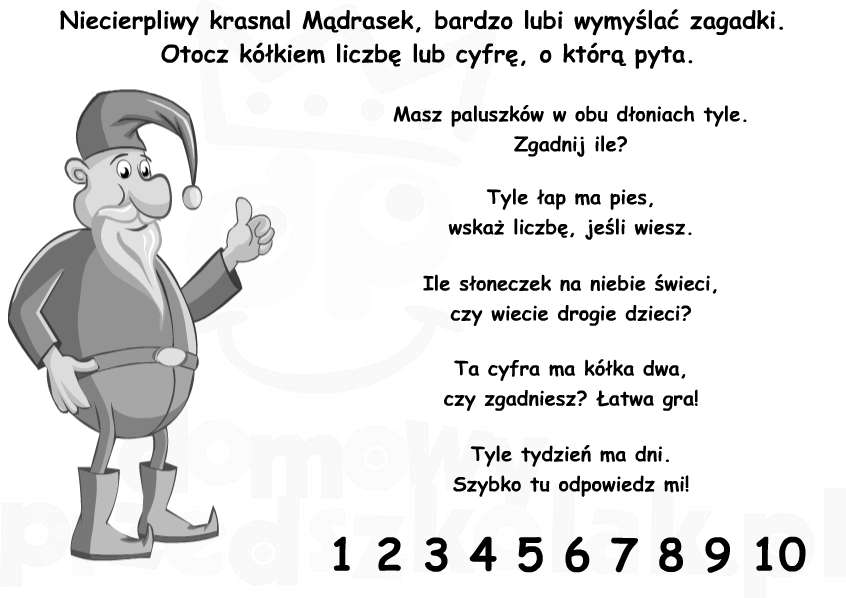 Cwiczenia w liczeniu .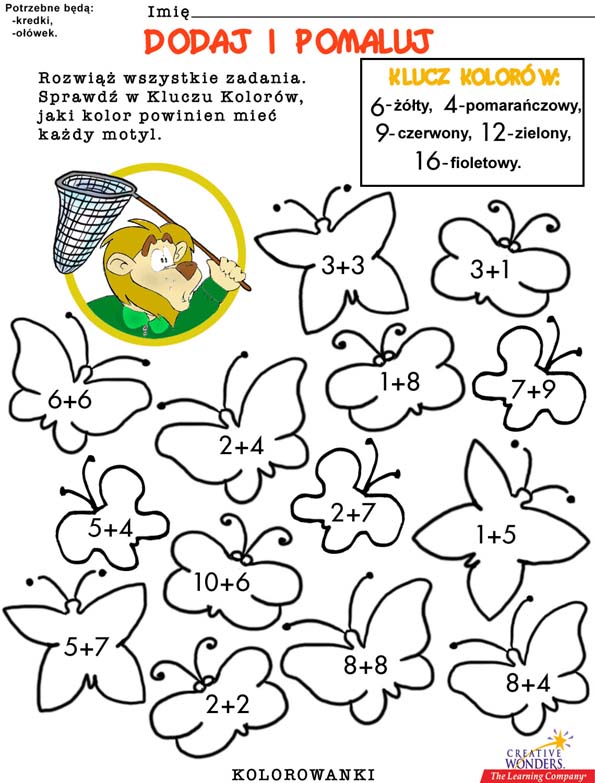 